MINISTRY OF EDUCACION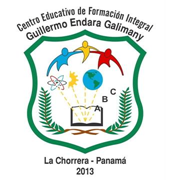 GUILLERMO ENDARA GALIMANY ELEMENTARY SCHOOLENGLISH DEPARTMENTFIRST TERM 2020CONVERSATION/RELIGION MODULENAME:________________________________ LEVEL: 3rd  A, B, C, D TEACHER: YAJAIRA RODRIGUEZ                                                                   ______/18 SCOREGENERAL DIRECTIONS:  Follow instructions, read carefully, avoid scratch.Conversation:Read 3 times then re-write.Good manners:Good mornig        ____________________________Good afternoon   ____________________________Good bye              ____________________________Excuse me            ____________________________Please                    ____________________________Thank you              ____________________________I am sorry             _____________________________Welcome               ____________________________Good night            ____________________________ See you                _____________________________How to be a better person? Complete the chart with the following words: showing empathy, having a positive attitude, using self control, sharing.        RELIGION:   Practice the song “ Jesus is my best friend” by Janneth Wittmann“Jesus is my best friend”Jesus is my best friend                                                                                                                                                                             My best friend , my best friendJesus is my best friend. He is always there for me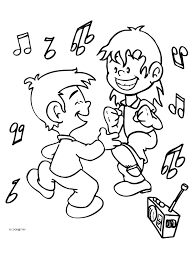 Jesus is my best friendMy best friend , my best friendJesus is my best friend. He is always there for meOn Sunday, Monday,Tuesday, Wednesday, Thursday, Friday And Saturday.Jesus is my best friendMy best friend , my best friendJesus is my best friend. He is always there for meJesus is my best friendMy best friend , my best friendJesus is my best friend. He is always there for meOn Sunday, Monday,Tuesday, Wednesday, Thursday, Friday And Saturday.Jesus is my best friend. He is always there for me, he is always there for, he is always there for me.MINISTRY OF EDUCACIONGUILLERMO ENDARA GALIMANY ELEMENTARY SCHOOLENGLISH DEPARTMENTFIRST TERM 2020CONVERSATION/RELIGION MODULE (NEE)NAME:________________________________ LEVEL: 3rd  A, B, C, D TEACHER: YAJAIRA RODRIGUEZ                                                 ______/10 score   GENERAL DIRECTIONS:  Follow instructions, read carefully, avoid scratch.Conversation:Read 3 times then re-write.Good manners:Good mornig        ____________________________Good afternoon   ____________________________Good bye              ____________________________Excuse me            ____________________________Please                    ____________________________Thank you            ____________________________How to be a better person? Complete the chart with the following words: showing empathy, having a positive attitude.        RELIGION:   RELIGIONPractice the song “ Jesus is my best friend”. by Janneth Wittmann.“Jesus is my best friend”Jesus is my best friend                                                                                                                                                                             My best friend , my best friendJesus is my best friend. He is always there for meJesus is my best friendMy best friend , my best friendJesus is my best friend. He is always there for me On Sunday, Monday,Tuesday, Wednesday, Thursday, Friday And Saturday.Jesus is my best friendMy best friend , my best friendJesus is my best friend. He is always there for meJesus is my best friendMy best friend , my best friendJesus is my best friend. He is always there for meOn Sunday, Monday,Tuesday, Wednesday, Thursday, Friday And Saturday.Jesus is my best friend. He is always there for me, he is always there for, he is always there for me.